15 vragen aan - Geeske Wijnen19-2-2014 door: Redactie Hallo bewerking POElke week interviewen wij een jonge inwoner uit onze gemeente met 15 korte vragen. Deze week Geeske Wijnen uit Kronenberg.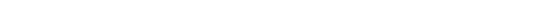 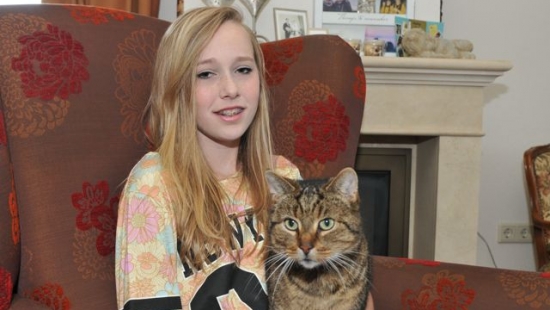 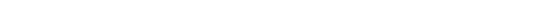 Naam: Geeske WijnenLeeftijd: 13 jaarWoonplaats: KronenbergSchool: Dendron CollegeWaar sta jij over tien jaar?
Dan heb ik hopelijk een mooi huis, een goede baan en misschien al kinderen, maar dat weet ik nog niet zeker. Ik denk dat ik later wel iets sociaals wil gaan doen, waardoor ik veel met mensen om kan gaan. De hele tijd achter mijn bureau zitten, lijkt mij heel erg saai. Dat vind ik niet zo leuk.Je ideale verjaardagscadeau, wat zou dat zijn?
Een meet&greet met Justin Bieber. Ik ben een grote fan van hem en ik vind hem heel erg knap. Op mijn telefoon heb ik heel veel foto’s en veel liedjes staan en ik heb veel posters. Ik ben al fan sinds dat hij veertien was en hij wordt 1 maart twintig, dus dat is nu al ongeveer zes jaar.In wiens huid zou je een dagje willen kruipen? Wat zou je dan doen?
In de huid van Justin Bieber. Dan zou ik naar mijn eigen huis gaan en met mezelf op de foto gaan. Dan heb ik naast hem gestaan en ik ben met hem op de foto geweest.Je laatst ontvangen appje/smsje? Van wie kreeg je die?
Die kreeg ik van Melissa. Ze vroeg of ik ’s middags naar haar toe wilde komen, omdat ze alleen thuis was. Zij is een vriendin van mij, we kennen elkaar al vanaf de basisschool en we doen heel erg veel samen.Sociale netwerken, wat vind jij daarvan? Wat is je favoriet binnen deze groep?
Ik ben blij dat het bestaat, dan hoef je niet steeds naar iemand toe te gaan of brieven te schrijven. Met sociale netwerken kan je gewoon heel snel iets sturen. Ik gebruik het zelf heel erg vaak, WhatsApp en Snapchat gebruik ik het meest.Stel je wint een miljoen, wat zou je dan doen?
Ik zou een deel aan mijn familie en vrienden geven. De rest zou ik uitgeven aan kleding, want ik hou heel erg veel van sneakers en hakken. Ik heb op dit moment vier paar sneakers. Hakken heb ik nu nog niet echt, maar die zou ik later wel veel kopen. Verder heb ik nog drie paar laarsjes en een paar oude schoenen.Wat is uniek aan jou?
Soms zeggen mensen wel dat ik leuke, aparte kleding draag. Ik ben het er wel mee eens, want als ik het zelf niet mooi vind, dan koop ik het ook niet. Ik heb bijvoorbeeld net nieuwe schoenen gekocht, die zijn best apart dus daar heb ik best veel complimenten over gekregen.Wat is het lekkerste gerecht wat je moeder kan klaar maken? Gebruikt ze een geheim ingrediënt?
Mijn moeder kan heel goed een overschotel maken, met gehakt, bloemkool en aardappeltjes. Dat maakt ze met kaas en hele lekkere saus. Maar mijn moeder kan ook heel lekkere ananasbavarois maken, dat doet ze meestal met kerst.Op welke manier verdien jij bij?
Ik werk in de kas bij de komkommers. Gister ging ik daar voor de tweede keer werken, dus ik werk daar nu precies twee weken, samen met Melissa. Ik vind het niet erg leuk werk, omdat het heel erg warm is daar. Dat vind ik wat minder.Wat is de leukste dag in het jaar?
De eerste dag van de vakantie. Dan kan ik uitslapen en hoef ik tenminste niet aan school te denken. Op die dag doe ik meestal niet veel: heel lang uitslapen, tv kijken en een beetje lui zijn. Soms ga ik ook werken, want in vakanties werk ik vaker dan één keer per week.Als je gaat shoppen: waar en wanneer?
Het liefst zou ik elk weekend gaan shoppen in Amsterdam, maar dat kan ik helaas niet betalen en ik heb er geen tijd voor. Maar als ik ga, dan ga ik meestal op zaterdag, samen met mijn vriendinnen of moeder in Venlo of Eindhoven winkelen.Laatst behaalde cijfer op school? Voor welk vak?
Dat was een 6,4 voor een grote toets van biologie. Maar dat is volgens mij niet mijn beste vak. Ik denk dat ik beter ben in Engels. Dat vind ik ook het leukste vak. Ik zit nu in mijn tweede jaar van de middelbare school, maar wat ik hierna wil gaan doen qua studie, dat weet ik nog niet precies.Online of offline?
Dan kies ik voor online. Ik heb net een nieuwe telefoon, omdat mijn oude stuk ging. Toen merkte ik pas hoeveel ik hem gebruik. Ook gebruik ik vaak de iPad. Online gaat heel snel en iemand kan reageren wanneer die wil, dat vind ik voordelen van online gebruik.Foto of video?
Foto. Op video’s hoor je vaak je eigen stem. Ik vind dat ik heel raar praat op video’s.Stad of dorp?
Dan kies ik voor een stad. Het lijkt me leuk om mijn huis uit te lopen en meteen in de stad te staan. Ik zou later ook graag in de stad gaan wonen. Ik weet nog niet in welke stad, maar ik denk dat dit geen stad in Limburg of Brabant wordt. Ik vind dat mensen in steden richting Utrecht mooier praten en volgens mij zijn de steden daar ook wat groter dan in het zuiden.